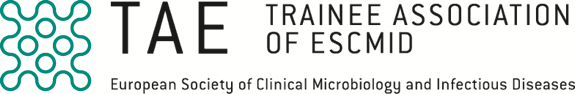 Trainee Association of ESCMID Newsletter December 2017Dear colleagues and friends,As a young scientist member of ESCMID you are automatically part of the Trainee Association of ESCMID (TAE). We aim to improve training in Clinical Microbiology and Infectious Diseases and to create a large network of trainees and junior consultants across Europe. Have a look at our website to find out more about our work and how to get involved:https://www.escmid.org/taThe TAE steering committee has recently had the pleasure to welcome two new members: Aleksandra Barac from Serbia and Müge Cevik from the UK. Concomitantly Alberto Enrico Maraolo from Italy is stepping down after a successful 3-year term. We thank him for his splendid efforts and uncompromising work within the TAE. The TAE Steering Committee thus currently consists of: David Ong – PresidentThea-Christin Zapf – SecretaryCansu Çimen – Treasurer and Vice-PresidentZaira Palacios Baena – Social Media Officer Caroline Rönnberg – Networking OfficerAleksandra Barac – Communication OfficerMüge Cevik – Education OfficerWe are looking forward to lots of fruitful work together in the coming years!We are happy to announce the next TAE day which will be held during ECCMID in Madrid 21-24 April 2018. We are currently putting together a very exciting program and hope to see many of you there. Registration for the TAE day will be announced in due time.Please follow us on Facebook and Twitter (se links below)https://www.facebook.com/ESCMID.TAEhttps://twitter.com/search?q=%40TAEscmid&src=typdWe would like to thank you for your help with distributing information from the TAE and take the opportunity to wish you a Merry Christmas and a Happy and productive 2018!Kind regardsThe TAE steering committee